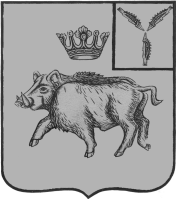 СОВЕТ БОЛЬШЕОЗЕРСКОГО МУНИЦИПАЛЬНОГО ОБРАЗОВАНИЯБАЛТАЙСКОГО МУНИЦИПАЛЬНОГО РАЙОНАСАРАТОВСКОЙ ОБЛАСТИшестьдесят седьмое заседание Совета третьего созываРЕШЕНИЕот 08.12.2017  № 234с.Б-ОзеркиО передаче полномочий по осуществлению внутреннего муниципального финансового контроля Большеозерского муниципального образования органам местного самоуправления Балтайского муниципального района Саратовской областиВ соответствии с пунктом 4 статьи 15, пунктом 1.1 статьи 17 Федерального закона от 06.10.2003 № 131-ФЗ «Об общих принципах организации местного самоуправления в Российской Федерации», Бюджетным кодексом Российской Федерации, руководствуясь статьей 21  Устава Большеозерского муниципального образования Балтайского муниципального района Саратовской области, Совет Большеозерского муниципального образования Балтайского муниципального района Саратовской области РЕШИЛ:1. Передать органам местного самоуправления Балтайского муниципального района Саратовской области полномочия по осуществлению внутреннего муниципального финансового контроля Большеозерского муниципального образования. 2. Заключить с Балтайским муниципальным районом Саратовской области соглашение о передаче полномочий по осуществлению внутреннего муниципального финансового контроля Большеозерского муниципального образования.3. Подписание Соглашения поручить главе Большеозерского муниципального образования.4. Настоящее решение вступает в силу со дня его опубликования на официальном сайте администрации Балтайского муниципального района.Глава Большеозерскогомуниципального образования            	                  В.П.Полубаринов